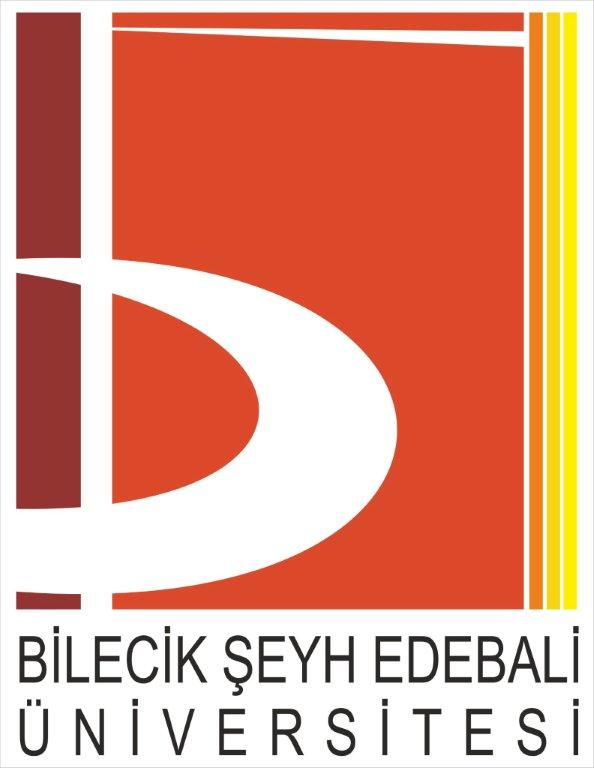 PROFESÖRLÜK KADROSUNA ATANMA FORMUA. Fen Bilimleri, Sağlık, Ziraat ve Mühendislik Alanlarında(30.03.2017 Tarihli “Öğretim Üyeliğine Yükseltilme ve Atanma Yönergesi”)BŞEÜ-KAYSİS Belge NoDFR-228PROFESÖRLÜK KADROSUNA ATANMA FORMUA. Fen Bilimleri, Sağlık, Ziraat ve Mühendislik Alanlarında(30.03.2017 Tarihli “Öğretim Üyeliğine Yükseltilme ve Atanma Yönergesi”)İlk Yayın Tarihi/Sayısı31.05.2017/43PROFESÖRLÜK KADROSUNA ATANMA FORMUA. Fen Bilimleri, Sağlık, Ziraat ve Mühendislik Alanlarında(30.03.2017 Tarihli “Öğretim Üyeliğine Yükseltilme ve Atanma Yönergesi”)Revizyon TarihiPROFESÖRLÜK KADROSUNA ATANMA FORMUA. Fen Bilimleri, Sağlık, Ziraat ve Mühendislik Alanlarında(30.03.2017 Tarihli “Öğretim Üyeliğine Yükseltilme ve Atanma Yönergesi”)Revizyon No’su00PROFESÖRLÜK KADROSUNA ATANMA FORMUA. Fen Bilimleri, Sağlık, Ziraat ve Mühendislik Alanlarında(30.03.2017 Tarihli “Öğretim Üyeliğine Yükseltilme ve Atanma Yönergesi”)Toplam Sayfa1Adı ve Soyadı:Yabancı Dili:Puanı:Birimi:Bölümü:Ana Bilim/Ana Sanat Dalı/ProgramıAna Bilim/Ana Sanat Dalı/ProgramıAna Bilim/Ana Sanat Dalı/Programı:AKADEMİK ETKİNLİK PUANLARIAKADEMİK ETKİNLİK PUANLARIAKADEMİK ETKİNLİK PUANLARIAKADEMİK ETKİNLİK PUANLARIAKADEMİK ETKİNLİK PUANLARIAKADEMİK ETKİNLİK PUANLARIAKADEMİK ETKİNLİK PUANLARIAKADEMİK ETKİNLİK PUANLARIKategoriEtkinlik TürüAlınması Gereken Asgari PuanAlınması Gereken Asgari PuanAdayın PuanıAdayın PuanıOnaylanan Puan(Komisyon değerlendirmesi)Onaylanan Puan(Komisyon değerlendirmesi)1Makaleler (1a maddesi kapsamında)60 puan60 puanMakaleler (b-f arası, h, i maddeleri kapsamındaki makaleler)Makaleler (1g ve/veya j maddesi kapsamında en az)10 puan10 puan2Lisansüstü Tezlerden Üretilmiş Yayın3Kitap4Patent (Entelektüel Haklar)5Atıflar20 puan20 puan6Lisansüstü Tez Danışmanlığı  7Bilimsel Araştırma Projesi8Hakemlik9Bilimsel Toplantı10 puan10 puan10Eğitim-Öğretim Faaliyetleri11Yurt Dışı Araştırma Çalışmaları12Ödüller13Diğer Akademik ve Bilimsel Etkinlikler14Uygulamalı faaliyetler (Güzel Sanatlar Temel Alanında)15İdari GörevlerGENEL TOPLAM PUAN GENEL TOPLAM PUAN GENEL TOPLAM PUAN 160puan160puanFen, Sağlık, Ziraat ve Mühendislik Alanlarında1a maddesi kapsamında en az 60 puan almak, 1g ve/veya j maddesi kapsamında en az 10 puan almak, 5. madde kapsamında en az 20 puan almak, 9. madde kapsamında en az 10 puan almak. Fen, Sağlık, Ziraat ve Mühendislik Alanlarında1a maddesi kapsamında en az 60 puan almak, 1g ve/veya j maddesi kapsamında en az 10 puan almak, 5. madde kapsamında en az 20 puan almak, 9. madde kapsamında en az 10 puan almak. Fen, Sağlık, Ziraat ve Mühendislik Alanlarında1a maddesi kapsamında en az 60 puan almak, 1g ve/veya j maddesi kapsamında en az 10 puan almak, 5. madde kapsamında en az 20 puan almak, 9. madde kapsamında en az 10 puan almak. Fen, Sağlık, Ziraat ve Mühendislik Alanlarında1a maddesi kapsamında en az 60 puan almak, 1g ve/veya j maddesi kapsamında en az 10 puan almak, 5. madde kapsamında en az 20 puan almak, 9. madde kapsamında en az 10 puan almak. Fen, Sağlık, Ziraat ve Mühendislik Alanlarında1a maddesi kapsamında en az 60 puan almak, 1g ve/veya j maddesi kapsamında en az 10 puan almak, 5. madde kapsamında en az 20 puan almak, 9. madde kapsamında en az 10 puan almak. Fen, Sağlık, Ziraat ve Mühendislik Alanlarında1a maddesi kapsamında en az 60 puan almak, 1g ve/veya j maddesi kapsamında en az 10 puan almak, 5. madde kapsamında en az 20 puan almak, 9. madde kapsamında en az 10 puan almak. Fen, Sağlık, Ziraat ve Mühendislik Alanlarında1a maddesi kapsamında en az 60 puan almak, 1g ve/veya j maddesi kapsamında en az 10 puan almak, 5. madde kapsamında en az 20 puan almak, 9. madde kapsamında en az 10 puan almak. Fen, Sağlık, Ziraat ve Mühendislik Alanlarında1a maddesi kapsamında en az 60 puan almak, 1g ve/veya j maddesi kapsamında en az 10 puan almak, 5. madde kapsamında en az 20 puan almak, 9. madde kapsamında en az 10 puan almak. Adayın; doçentliğini almış olduğu tarihte geçerli olan Doçentlik kriterlerini, Doçent ünvanı aldıktan sonra bir kez daha sağlamaları koşulu ile akademik dosyasının tamamında en az 160 puan alma koşulunu sağladığı / sağlayamadığı saptanmıştır.Adayın; doçentliğini almış olduğu tarihte geçerli olan Doçentlik kriterlerini, Doçent ünvanı aldıktan sonra bir kez daha sağlamaları koşulu ile akademik dosyasının tamamında en az 160 puan alma koşulunu sağladığı / sağlayamadığı saptanmıştır.Adayın; doçentliğini almış olduğu tarihte geçerli olan Doçentlik kriterlerini, Doçent ünvanı aldıktan sonra bir kez daha sağlamaları koşulu ile akademik dosyasının tamamında en az 160 puan alma koşulunu sağladığı / sağlayamadığı saptanmıştır.Adayın; doçentliğini almış olduğu tarihte geçerli olan Doçentlik kriterlerini, Doçent ünvanı aldıktan sonra bir kez daha sağlamaları koşulu ile akademik dosyasının tamamında en az 160 puan alma koşulunu sağladığı / sağlayamadığı saptanmıştır.Adayın; doçentliğini almış olduğu tarihte geçerli olan Doçentlik kriterlerini, Doçent ünvanı aldıktan sonra bir kez daha sağlamaları koşulu ile akademik dosyasının tamamında en az 160 puan alma koşulunu sağladığı / sağlayamadığı saptanmıştır.Adayın; doçentliğini almış olduğu tarihte geçerli olan Doçentlik kriterlerini, Doçent ünvanı aldıktan sonra bir kez daha sağlamaları koşulu ile akademik dosyasının tamamında en az 160 puan alma koşulunu sağladığı / sağlayamadığı saptanmıştır.Adayın; doçentliğini almış olduğu tarihte geçerli olan Doçentlik kriterlerini, Doçent ünvanı aldıktan sonra bir kez daha sağlamaları koşulu ile akademik dosyasının tamamında en az 160 puan alma koşulunu sağladığı / sağlayamadığı saptanmıştır.Adayın; doçentliğini almış olduğu tarihte geçerli olan Doçentlik kriterlerini, Doçent ünvanı aldıktan sonra bir kez daha sağlamaları koşulu ile akademik dosyasının tamamında en az 160 puan alma koşulunu sağladığı / sağlayamadığı saptanmıştır.Fakülte Komisyonu OnayıTarih: ....... / ....... / 20.....Üniversite Komisyonu OnayıTarih: ....... / ....... /20.....Üniversite Komisyonu OnayıTarih: ....... / ....... /20.....Başkan:Başkan: Üye :Üye:Üye: Üye: Üye:Üye: Üye : 